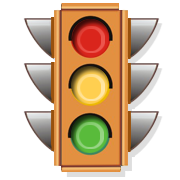 тема работы:    правила дорожного движенияназвание работы:  сценарий театрализованного представления                                                                 для обучающихся 1-х классов                  «Знайте правила движенья, как таблицу умноженья!»номинация:  «Театрализованный обучающий проект»                                      руководитель:     Матющенко Марина Александровна                                                                                            преподаватель ОБЖ   МОУ НОШ №3Коркинский муниципальный районЦЕЛИ И ЗАДАЧИ:Углублять знания учащихся о правилах дорожного движения.Формировать представления младших школьников о безопасности дорожного движения при передвижении по улицам и дорогам.Воспитывать навыки выполнения основных правил поведения учащихся на улице и дороге с целью предупреждения детского дорожно-транспортного травматизма.Магистр дорожных наук1 Баба-Яга2 Баба-ЯгаАйболитЗайчиха3 чтецаведущая(сидят на сцене 2 Бабы-Яги и разговаривают)1 Баба-Яга: (зевает)  Что-то скучно стало в нашем лесу. Никто не шалит, никто не безобразничает – скукота прямо! В других-то лесах Кощей к себе во владения заманивает личности всякие интересные. А вон у соседей наших каждый вечер зверушки разные концерты ставят, а у нас – скукота!2 Баба-Яга: (играет на картах)  какие тебе развлечения ещё надобны? Тебе ж завтра 205 стукнет! А всё туда же – песенки да игрушки.1 Баба-Яга: ничего подобного! Мне ещё 203 только! А в нашем лесу надоело мне сидеть, хочу повидать диковины разные. Неужто я, Баба-Яга, столько лет прожила и ничего так и не увижу нового?Всё, отправляюсь путешествовать в ето, как его,   …    по странам далёким…2 Баба-Яга: ты вот лучше меня послушай. Гадала я сейчас на картах и сказали мне карты, что Где-то есть в стране далёкой школа,Учатся в ней дети малые, славные да удалые.Знают правила движения, как таблицу умножения.Знают знаки непростые – дорожные,Правила пешеходные.Свои знания дети покажут,Обо всём расскажут. 1 Баба-Яга: вот это да! Вот бы нам туда попасть! А что это за правила дорожные?2 Баба-Яга: вот темнота! Вот тебе дорога (показывает), машины ездят туда - сюда, как ты её перейдёшь?1 Баба-Яга: какие шашины? У нас отродясь никаких шашин не было.2 Баба-Яга: эх, ты, темнота!  Не шашины, а машины.  В этой стране всё есть: и машины, и знаки дорожные, и инспектор ГИБДД. А как ты там ходить будешь, если правил не знаешь?1 Баба-Яга: я там не ходить буду, а летать на метле.  Полетели в эту страну!2 Баба-Яга: Полетели, а ребятишки нам всё про знаки расскажут и научат тебя правила движения соблюдать.(улетели в зал, садятся с ребятами в зале)(Выходит Магистр дорожных наук)Магистр: Я – магистр дорожных наук, учу ребят правилам дорожного движения. Ведь мы живём в большом городе с множеством улиц, по которым движутся автомобили и пешеходы и никто никому не мешает. Перейти с одной стороны дороги на другую не просто.  Помогают нам в этом три сигнала светофора.(входят 3 человека – чтецы)2 чтец:  	Чтоб тебе и мне помочь путь пройти опасный,Горят и день, и ночь зелёный, жёлтый, красныймы три чудесных света – ты часто видишь нас,		Но нашего совета не слушаешь подчас. 1 чтец: 	Самый строгий – красный свет.		Если он горит – 		Стоп, дороги дальше нет, путь для всех закрыт!2 чтец:	Чтоб спокойно перешёл ты – слушай наш совет:		Жди – увидишь скоро жёлтый в середине свет!3 чтец:	А за ним зелёный свет вспыхнет впереди.Скажет он: « Препятствий нет, смело в путь иди!»Магистр: 	Нужно слушаться без спора указаний светофора.  Это вам, бабушки, понятно?2 Баба-Яга: нам понятно, а знают ли об этом дети?(ответы детей)1 Баба-Яга:  Давайте сыграем в игру. Она называется «Светофор».					Игра «Светофор»Ведущая поочерёдно показывает кружки – цвета светофора. Дети должны стоять на красный и жёлтый, а на зелёный идти. Те, кто допустил ошибку, выходят из игры.Магистр:		Нужно правила движенья выполнять без возраженья.		Это также подтвердит добрый доктор Айболит.(выходит Айболит)Айболит:   	Здравствуйте, дети!		Правила движения все, без исключения,		Знать должны зверюшки:		Барсуки и хрюшки, зайцы и тигрята, пони и котята.Я вам расскажу историю о том, как я лечил одного зайчика.Прибежала ко мне раз зайчиха.(на сцену выбегает зайчиха, в руках у неё игрушечный заяц)Зайчиха:  	Ай, ай!		Мой зайчик попал под трамвай!		Мой мальчик, мой зайчик попал под трамвай!		Он бежал по дорожке,		И ему перерезало ножки,		И теперь он больной и хромой,		Маленький заинька мой!Айболит: 	Не беда!		Подавай-ка его сюда!		Я пришью ему новые ножки,		Он опять побежит по дорожке.(зайчиха подаёт Айболиту зайца, тот делает вид, что пришивает ножки)Магистр: 	И принесли к нему зайку, такого больного, хромого,		И доктор пришил ему ножки, и заинька прыгает снова.		А с ним и зайчиха-мать тоже пошла танцевать,		И смеётся она, и кричит:Зайчиха:        Ну, спасибо тебе, Айболит!Магистр: Вам понятно, гражданочки, что может случиться, если неправильно переходить дорогу?2 Баба-Яга:  Нам-то понятно, а вот поняли ли дети?1 Баба-Яга: А давайте сыграем в игру и проверим, знают ли они дорожные знаки?игра «К своим знакам»Для игры необходимо 3  дорожных знака: «Осторожно, дети», «Пешеходный переход», «Движение пешеходов запрещено». Дети разбиваются на 3 команды.  Каждая команда становится в кружок. В центре каждого кружка – ребёнок с дорожным знаком в руках. По сигналу игроки разбегаются по залу, приседают и закрывают глаза. Ведущие меняются дорожными знаками.  По словам ведущего: «Все к своим знакам!» игроки открывают глаза и спешат к своему дорожному знаку для того, чтобы образовать круг. Команда, образовавшая круг первой, выигрывает.Ведущая: Ребята, объясните мне, в чём различие этих знаков.(ответы детей)(выходят чтецы)1 чтец: 	Пешеход, пешеход, помни ты про переход!		Подземный, наземный, похожий на зебру.		Знай, что только переход от машин тебя спасёт!2 чтец:	правил дорожных на свете немало,		Все бы их выучить нам не мешало.		Но основное из правил движенья		Знать, как таблицу должны умноженья.(вместе):        на мостовой не играть, не кататься,		     Если хотите живыми остаться!2 Баба-Яга:  Я проверю сейчас, смогут ли они отгадать мои трудные загадки. Только ответов на них я не знаю:На четыре ноги надевали сапоги.Перед тем, как надевать, стали обувь надувать.   (Шины)Запылал у чудища изумрудный глаз,Значит, можно улицу перейти сейчас.        (Светофор)Что за зебра на дороге? Все стоят, разинув рот,Ждут, когда мигнёт зелёный,Значит это - …    (Переход)Бегу при помощи двух ног, пока сидит на мне ездок,Мои рога в его руках, а быстрота в его ногах.Устойчив я лишь на бегу, стоять минуты не могу.           (Велосипед)1 Баба-Яга: ой, молодцы какие! Всё они знают, всё умеют!2 Баба-Яга: а мы всего этого и не знали!Ведущая:   а теперь игра «Это я, это я, это все мои друзья»			- Кто из вас идёт вперёд только там, где переход?			- Кто летит вперёд так скоро, что не видит светофора?			- Знает кто, что красный свет – это значит: хода нет?			- Кто, автобус ожидая, прыгает и всех толкает?			- Кто же правила все знает и всегда их выполняет?1 Баба-Яга: спасибо вам, касатики, образумили вы нас! Мы ведь неграмотные! 2 Баба-Яга: а в нашем лесу теперь скучно не будет. Магистр: а это почему?2 Баба-Яга: а потому, что мы эту …  школу откроем. Будем зверюшек, птичек, букашек разных правилам дорожного движения обучать.1 Баба-Яга: спасибо вам за всё.  Ну что, полетели?(улетают)Магистр: наша игра-путешествие закончилась. Я хочу, чтобы вы всегда помнили правила дорожного движения – закон улиц и дорог. Выполнять их обязаны и взрослые и дети.На память о нашей встрече я хочу подарить вам памятные сувениры.(дарит закладки по ПДД)